This form should be completed electronically and the boxes will expand to accommodate text.Current instructions, forms, handouts and other useful resources are located at http://www.ode.state.or.us/search/results/?id=231  **Enter name of base degree in ‘AAS Title’ boxLAST AMENDMENT APPROVED ON 3/16/2018++If new program is an additional award for an existing degree or certificate, complete ‘Program Information’ section for existing program.Oregon Department of Community Colleges
 and Workforce DevelopmentOffice of Educational Improvement & Innovation255 Capitol Street NESalem, OR  97310-0203Phone: (503) 378-3600FAX: (503) 378-5156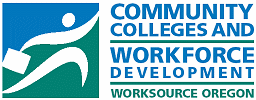 COMMUNITY COLLEGE PROGRAM AMENDMENT FORM(For changes to State Approved Associate of Applied Science degree, AAS option and Certificate of Completion programs)College:Clackamas Community CollegeDateCareer Learning AreaCareer Learning Area	Ag, Food & Natural Resource Systems	Health Services	Arts, Information & Communications	Human Resources	Business & Management	Industrial & Engineering SystemsProgram InformationProgram InformationProgram InformationProgram InformationProgram InformationProgram InformationAPPROVEDProgram Title(For Official Program Title, refer to your directory at http://www.ode.state.or.us/search/results/?id=232)APPROVED
CIP Code 
(Include 7th & 8th digits used for OCCURS reporting.)APPROVED
CIP Code 
(Include 7th & 8th digits used for OCCURS reporting.)APPROVED
CIP Code 
(Include 7th & 8th digits used for OCCURS reporting.)APPROVEDRecognition AwardCurrentCreditsAPPROVEDProgram Title(For Official Program Title, refer to your directory at http://www.ode.state.or.us/search/results/?id=232)6-digit CIP7th digit8th digitAPPROVEDRecognition AwardCurrentCreditsAAS Title:Early Childhood Education & Family Studies19.0708√	AAS (90-108 credits)90-93Option Title**	OPTION to AAS DegreeRelated Certificates:Early Childhood Education & Family Studies Certificate	Certificate of CompletionTYPE OF PROGRAM AMENDMENT(Check ALL That Apply)TYPE OF PROGRAM AMENDMENT(Check ALL That Apply)TYPE OF PROGRAM AMENDMENT(Check ALL That Apply)TYPE OF PROGRAM AMENDMENT(Check ALL That Apply)	New Program++	Title Change for Program	Curriculum Revision	Revision in Program Credits	Revision in Program Credits	New Program++	Title Change for Program	Curriculum RevisionProposed Total Credits:Proposed AAS Title:Proposed OPTION Title:Proposed Certificate Title:	SUSPENSION of ProgramReason for Suspension:
Reason for Suspension:
Reason for Suspension:
Suspension Effective Date:CURRICULUM AMENDMENT 
[List in a Defined Sequence of Courses Format, e.g., Quarter-to-quarter mapping.For a New Program, complete the Proposed Curriculum section only.]CURRICULUM AMENDMENT 
[List in a Defined Sequence of Courses Format, e.g., Quarter-to-quarter mapping.For a New Program, complete the Proposed Curriculum section only.]CURRICULUM AMENDMENT 
[List in a Defined Sequence of Courses Format, e.g., Quarter-to-quarter mapping.For a New Program, complete the Proposed Curriculum section only.]CURRICULUM AMENDMENT 
[List in a Defined Sequence of Courses Format, e.g., Quarter-to-quarter mapping.For a New Program, complete the Proposed Curriculum section only.]CURRICULUM AMENDMENT 
[List in a Defined Sequence of Courses Format, e.g., Quarter-to-quarter mapping.For a New Program, complete the Proposed Curriculum section only.]CURRICULUM AMENDMENT 
[List in a Defined Sequence of Courses Format, e.g., Quarter-to-quarter mapping.For a New Program, complete the Proposed Curriculum section only.]CURRICULUM AMENDMENT 
[List in a Defined Sequence of Courses Format, e.g., Quarter-to-quarter mapping.For a New Program, complete the Proposed Curriculum section only.]CURRICULUM AMENDMENT 
[List in a Defined Sequence of Courses Format, e.g., Quarter-to-quarter mapping.For a New Program, complete the Proposed Curriculum section only.]CURRENT CURRICULUM 2018-19
[List entire curriculum as last approved)CURRENT CURRICULUM 2018-19
[List entire curriculum as last approved)CURRENT CURRICULUM 2018-19
[List entire curriculum as last approved)CURRENT CURRICULUM 2018-19
[List entire curriculum as last approved)PROPOSED CURRICULUM 2018-19
[List only course(s) to be amended]PROPOSED CURRICULUM 2018-19
[List only course(s) to be amended]PROPOSED CURRICULUM 2018-19
[List only course(s) to be amended]PROPOSED CURRICULUM 2018-19
[List only course(s) to be amended]Course NumberCourse TitleClockHoursCreditsCourse NumberCourse TitleClockHoursCreditsEarly Childhood Education & Family Studies Associate of Applied Science Degree: 1st YearEarly Childhood Education & Family Studies Associate of Applied Science Degree: 1st YearEarly Childhood Education & Family Studies Associate of Applied Science Degree: 1st YearEarly Childhood Education & Family Studies Associate of Applied Science Degree: 1st YearEarly Childhood Education & Family Studies Associate of Applied Science Degree: 1st YearEarly Childhood Education & Family Studies Associate of Applied Science Degree: 1st YearEarly Childhood Education & Family Studies Associate of Applied Science Degree: 1st YearEarly Childhood Education & Family Studies Associate of Applied Science Degree: 1st YearSummer Term1Summer Term1Summer Term1Summer Term1Summer Term1Summer Term1Summer Term1Summer Term1MTH-050  or MTH-065  or MTH-098Technical Mathematics IAlgebra IICollege Math Foundations444WR-101  or WR-121Communication Skills: Occupational WritingEnglish Composition33-443-4Fall Term2Fall Term2Fall Term2Fall Term2Fall Term2Fall Term2Fall Term2Fall Term2ECE-150Introduction to Early Childhood Education333ECE-235Nutrition, Music & Movement333ED-100Introduction to Education333HDF-225Prenatal, Infant & Toddler Development333--PE/Health/Safety/First Aid requirement (see page 82)2-3Winter Term3Winter Term3Winter Term3Winter Term3Winter Term3Winter Term3Winter Term3Winter Term3ECE-121Observation & Guidance I in ECE Settings444ECE-154Language & Literacy Development333ECE-240Environments & Curriculum Planning333HDF-247Preschool Child Development333Spring Term4Spring Term4Spring Term4Spring Term4Spring Term4Spring Term4Spring Term4Spring Term4ECE-179The Professional in Early Childhood Education & Family Studies222ECE-221Observation & Guidance II in ECE Settings444ECE-280Early Childhood Education/CWE1083ED-258Multicultural Education333HDF-140  or SOC-210Contemporary American FamiliesMarriage, Family & Intimate Relations33-443-4Early Education & Family Studies Associate of Applied Science Degree: 2nd YearEarly Education & Family Studies Associate of Applied Science Degree: 2nd YearEarly Education & Family Studies Associate of Applied Science Degree: 2nd YearEarly Education & Family Studies Associate of Applied Science Degree: 2nd YearEarly Education & Family Studies Associate of Applied Science Degree: 2nd YearEarly Education & Family Studies Associate of Applied Science Degree: 2nd YearEarly Education & Family Studies Associate of Applied Science Degree: 2nd YearEarly Education & Family Studies Associate of Applied Science Degree: 2nd YearSummer Term5Summer Term5Summer Term5Summer Term5Summer Term5Summer Term5Summer Term5Summer Term5ED-246School, Family & Community Relations444MOVE TO 2ND YEAR SPRINGMOVE TO 2ND YEAR SPRINGMOVE TO 2ND YEAR SPRINGMOVE TO 2ND YEAR SPRINGFall Term6Fall Term6Fall Term6Fall Term6Fall Term6Fall Term6Fall Term6Fall Term6ECE-239Helping Children and Families Cope With Stress333ECE-241Environments & Curriculum Planning: Infants & Toddlers303HDF-260Understanding Child Abuse & Neglect444--Early Childhood Education program electives3Winter Term7Winter Term7Winter Term7Winter Term7Winter Term7Winter Term7Winter Term7Winter Term7ECE-289The Project Approach in Early Childhood Education111ECE-291Practicum II1204ED-169Overview of Students with Special Needs333ED-254Instructional Strategies for Dual Language Learners333--Early Childhood Education program electives3Spring Term8Spring Term8Spring Term8Spring Term8Spring Term8Spring Term8Spring Term8Spring Term8ECE-177Maximizing the Outdoors in ECE Curriculum333ECE-292Practicum III1204ED-114Instructional Strategies in Math & Science333ED 246School, Family & Community Relations444Early Childhood Education & Family Studies Program ElectivesEarly Childhood Education & Family Studies Program ElectivesEarly Childhood Education & Family Studies Program ElectivesEarly Childhood Education & Family Studies Program ElectivesEarly Childhood Education & Family Studies Program ElectivesEarly Childhood Education & Family Studies Program ElectivesEarly Childhood Education & Family Studies Program ElectivesEarly Childhood Education & Family Studies Program ElectivesBA-101Introduction to Business444COMM-100*Basic Speech Communication333ECE-135Self-Esteem in the ECE Classroom101ECE-139Program Management in ECE101ECE-142Media, Technology and the Influences on Child Development101ECE-143Kindergarten Readiness101ECE-144Working with the Gifted Young Child101ECE-145Understanding Superhero Play in the Classroom101ED-150Creative Activities for Children333ED-229Learning & Development333ED-235Educational Technology333HS-154Community Resources333HST-138History of Love, Marriage and the Family in the Western Civilization444PSY-101Human Relations333PSY-205Psychology as a Social Science444PSY-215Introduction to Developmental Psychology444PSY-221Introduction to Counseling444SOC-204Introduction to Sociology444SPN-101First-Year Spanish I444SPN-102First-Year Spanish II444WR-122English Composition444WS-101Introduction to Women’s Studies444TOTAL CURRENT CREDITS:TOTAL CURRENT CREDITS:TOTAL CURRENT CREDITS:90-93TOTAL PROPOSED CREDITS:TOTAL PROPOSED CREDITS:TOTAL PROPOSED CREDITS:College ContactTelephone No.E-Mail AddressFax No.Chief Academic Officer or PTE Dean SignatureChief Academic Officer or PTE Dean SignatureDate